ITINERÁRIO 117M (ALTO SANTA JÚLIA – CÓRREGO FRIO - SÃO BRÁS – ALTO BOA VISTA - ESCOLA)DADOS DO ITINERÁRIO:Código: 117M;Escola atendida: EMEIEF “Luiz Mônico” (Rede Municipal de Ensino);Objetivo: Prestação de serviço de Transporte Escolar (Terceirizado);Veículo: Van com capacidade mínima para 15 passageiros;Precisa de monitor: (X) Sim (  ) NãoPrecisa de Condutor: (X) Sim (  ) NãoAltitude do Trajeto: 375 metros ( Antiga EMPEIEF “Alto Santa Luzia”);Tipo do Itinerário: Tronco;Ponto inicial do roteiro: Alto Santa Júlia às 05h50min;Ponto final do roteiro: Alto Santa Júlia às 12h30min;Clientela atendida: Ensino Infantil e Fundamental;Recurso para pagamento do itinerário: FUNDEB e MDE;DESCRIÇÃO DOS ROTEIROS:FOTOS DO ROTEIRO: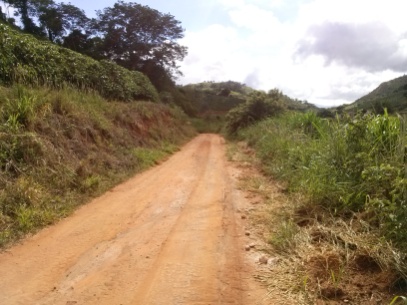 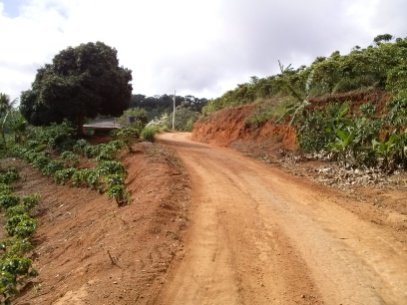 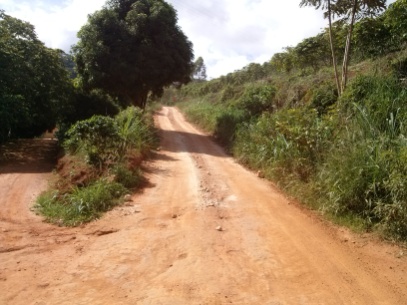 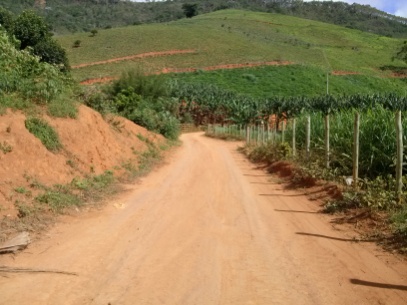 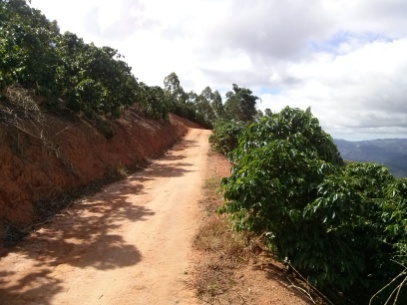 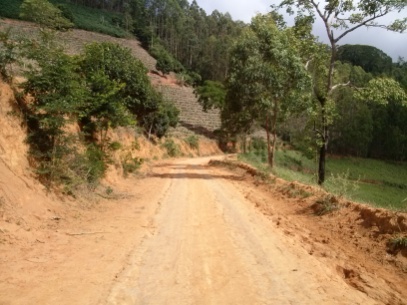 HORÁRIO SAÍDAROTEIROHORÁRIO CHEGADAQUILOMETRAGEM05h50minAlto Santa Júlia (Bridi) – Córrego Frio (Demuner) – São Brás (Valt) – Alves Elias – Alto Boa Vista (Valt ) – Broseghini – Sotelle (Val) – Escola06h55min31,8 km11h30minEscola – Sotelle (Val) – Broseghini – Alto Boa Vista (Valt ) – Alves Elias – São Brás (Valt) – Córrego Frio (Demuner) – Alto Santa Júlia (Bridi) 12:30min31,8 kmTOTAL DE KMTOTAL DE KMTOTAL DE KM63,6 km